夢宙自立生活セミナー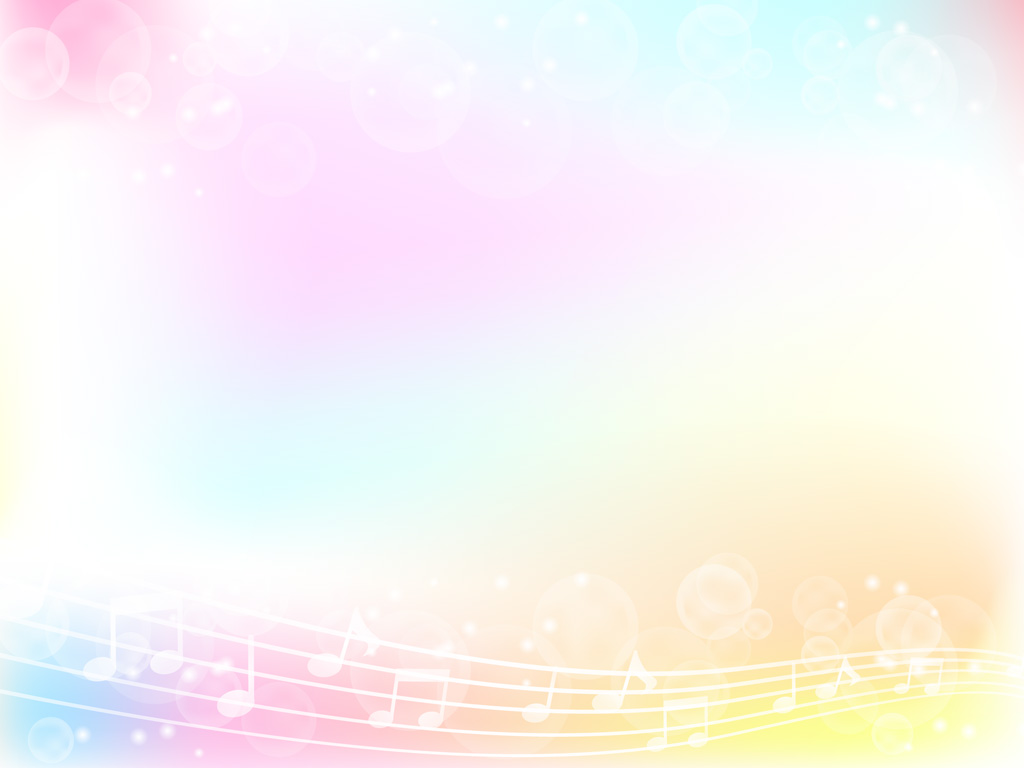 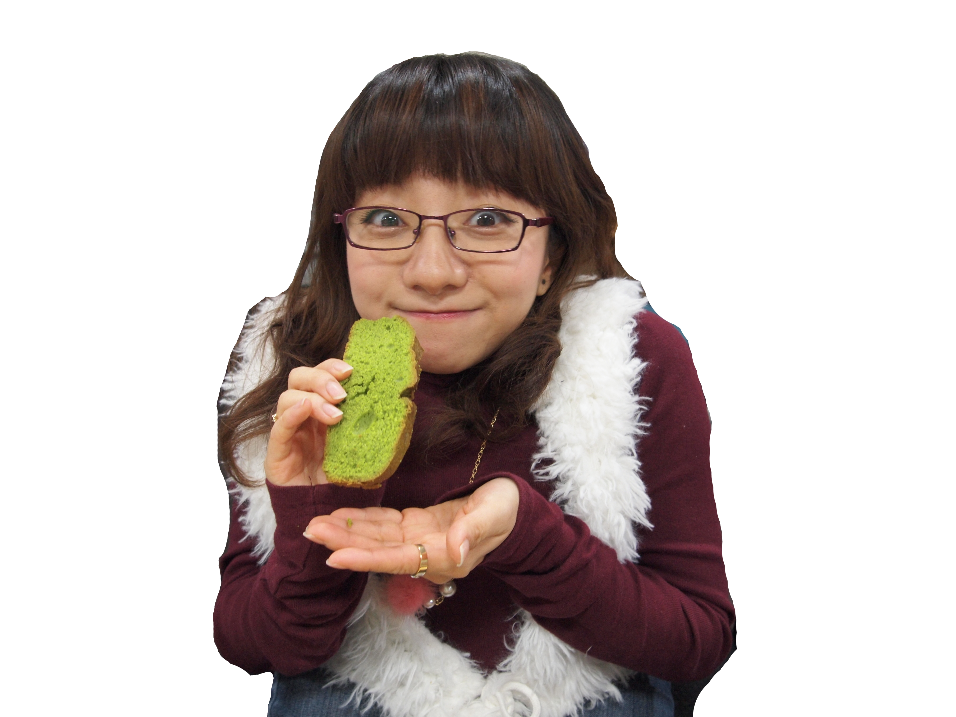 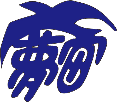 氏名電話番号団体名情報保障□手話通訳　□要訳筆記　□点字資料　□その他（　　　　　　　）※□のところにチェックをしてください。備考※必要な配慮等ありましたらご記入下さい。